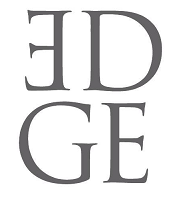 Kalabalık Meydanların Filmi“İFTARLIK GAZOZ” Bu Akşam da ORTAKÖY MEYDANI’nda(Pazar akşamı SANATÇILAR PARKI’nda)80 darbesi öncesi Türkiye hallerini Ege’den yola çıkarak anlatan ve darbe sonrası günlerde yaşadığımız acılara göndermeler yapan İFTARLIK GAZOZ, ülkemizin geçtiği karanlık ve sancılı günleri samimi, eğlenceli ama bir o kadar da yakıcı şekilde anlatan hikâyesiyle vizyona girdiği ilk günden beri 2016’nın üzerinde en çok konuşulan filmi olarak tarihe geçti.İlk gösteriminin üzerinden yedi aydan fazla zaman geçen, 1 milyonun üzerinde izleyici tarafından seyredilen İFTARLIK GAZOZ etkisi sıcak yaz günlerinde artarak sürüyor. Uluslararası Adana Film Festivali’nde de yarışacak olan, başrollerinde Cem Yılmaz ve Berat Efe Parlar’ın oynadığı film, büyük küçük herkesi İstanbul’un çeşitli açık hava sinemalarında bir araya getiriyor. Film; yazlık sinemalarda, kahvelerde, camide, deniz kenarında ya da piknikte gazozların kapakları açılınca aynı tatta, duyguda buluşan Anadolu insanının üzüntüsünü, acısını, ama bir o kadar da neşeyi, keyfi birlikte paylaşmalarını, 70 ve 80 Türkiye'sinin zorlu günlerinde rağmen aralarındaki kopmaz bağları çırak Adem’in gözünden anlatıyor. İFTARLIK GAZOZ, Ağustos ayının son günlerinde Beşiktaş Belediyesi’nin katkılarıyla Beşiktaş’ın çeşitli noktalarında gösterimlerine devam ediyor. Film, 27 Ağustos Cumartesi akşamı (bugün) saat 20.30’da Ortaköy Meydanı’da kurulacak dev perdede izleyici buluşacak. PAZAR (yarın) günü ise Sanatçılar Parkı’nda.Diğer gösterimler: -27 Ağustos Cumartesi - Ortaköy Meydanı/20.30-28 Ağustos Pazar - Sanatçılar Parkı/20.30-31 Ağustos Çarşamba - Dikilitaş Abdullah Sızmaz Parkı/20.30-06 Eylül Salı - Birlik Parkı/20.30www.iftarlikgazoz.comwww.edgeccf.comfacebook.com/iftarlikgazoz
twitter.com/iftarlik_gazoz
instagram.com/iftarlikgazoz Detaylı Bilgi ve Görsel İçin:Arzu Mildan/Medya İlişkileri Direktörü
EDGE Yapım & Yaratıcı Danışmanlık 
TEL: 0212 265 9292  |  CEP: 0532.484.1269
arzu@edgeccf.com |  www.edgeccf.com